How to get PTSB Credit for doing an Inspire ModuleLog in to Inspire: https://mylearningportal.org/ 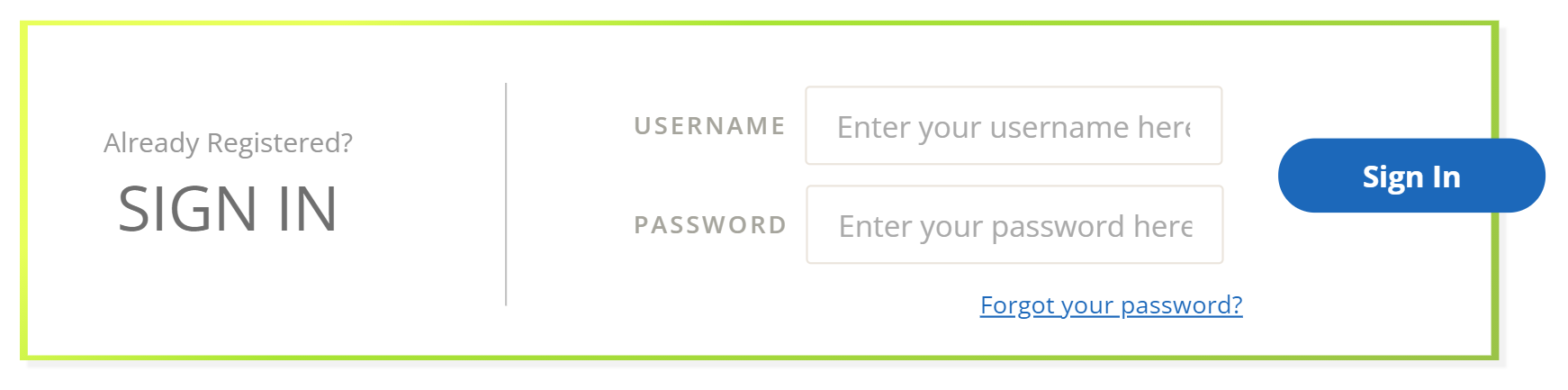 Go to My Reports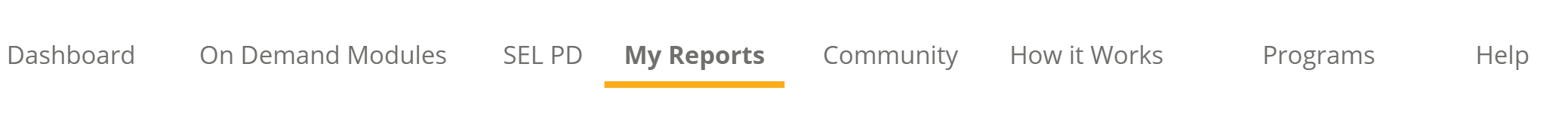 Select the Completed tab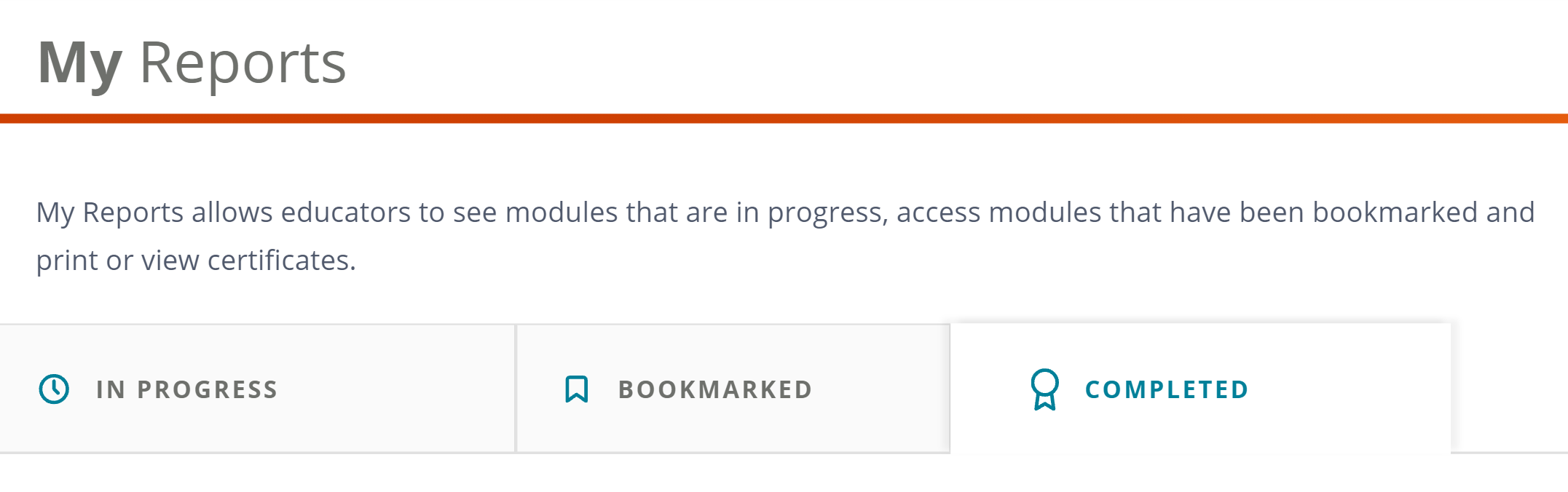 Pick the module you want and click on “View Certificate”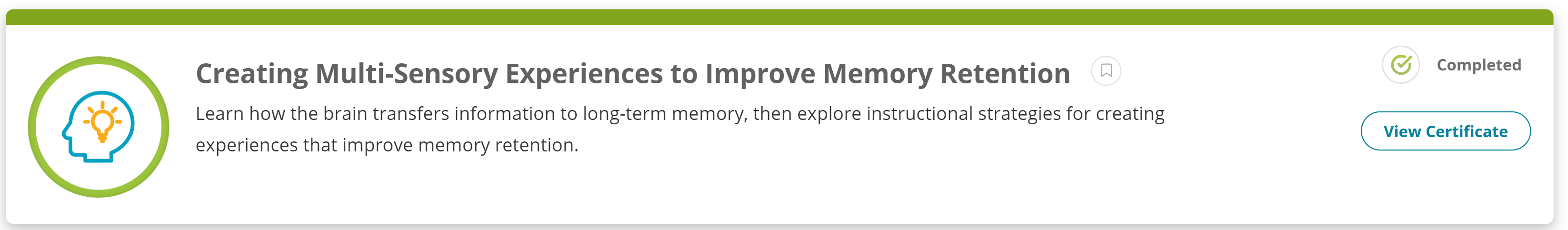 Download the certificate as a PDF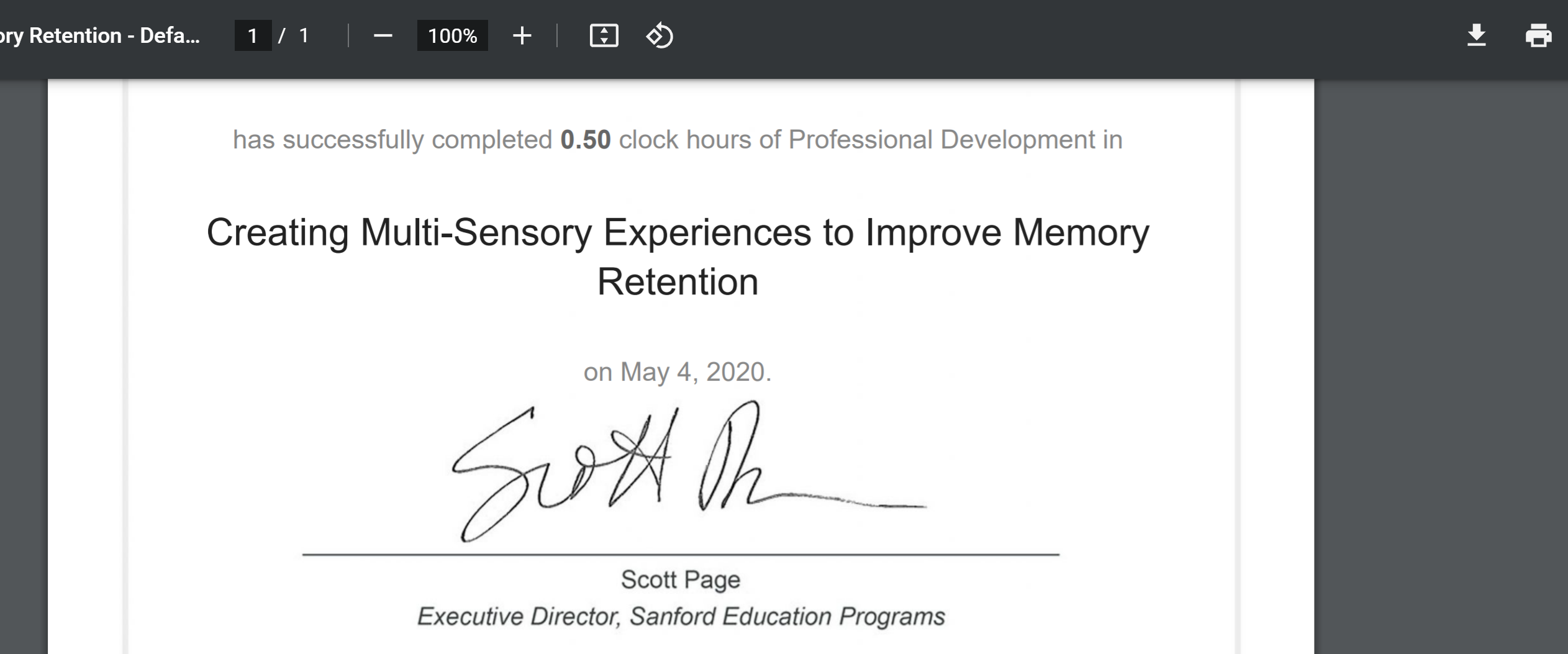 Each module is worth 0.5 or 1 clock hour. Credits from PTSB available for the following amounts: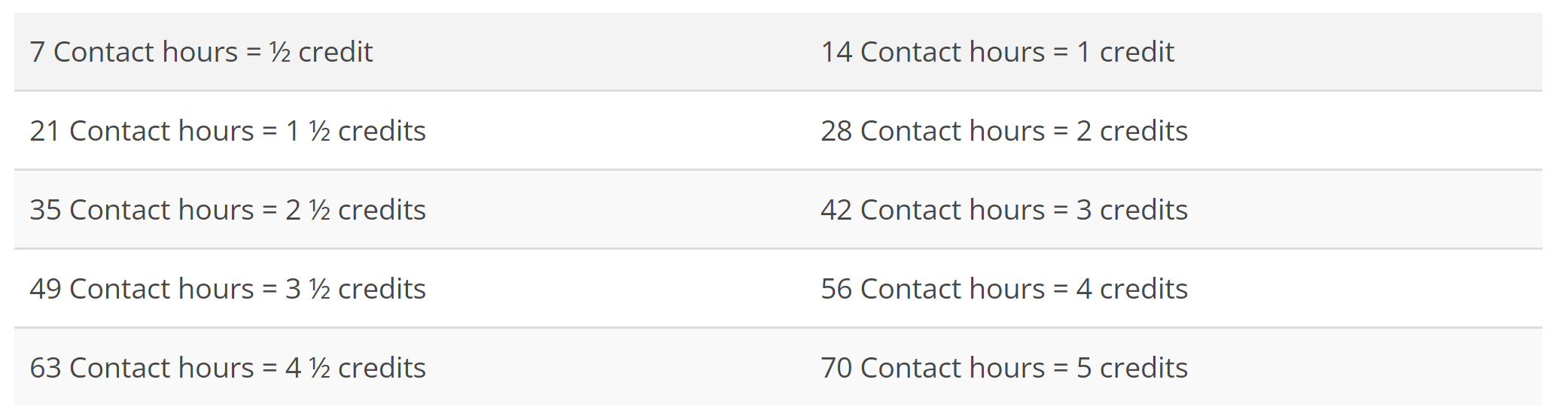 After you’ve completed 7 clock hours (or any of the above time increments), compile your certificates and send them to ptsbworkshoprequests@wyo.gov with your name and PTSB number. They will then be added to your file.